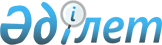 О внесении изменений и дополнения в постановление Правительства Республики Казахстан от 28 января 2009 года № 66 "Об утверждении перечня разрешенных финансовых инструментов, за исключением нематериальных активов, для размещения Национального фонда Республики Казахстан"Постановление Правительства Республики Казахстан от 30 июня 2014 года № 731

      Правительство Республики Казахстан ПОСТАНОВЛЯЕТ:



      1. Внести в постановление Правительства Республики Казахстан от 28 января 2009 года № 66 «Об утверждении перечня разрешенных финансовых инструментов, за исключением нематериальных активов, для размещения Национального фонда Республики Казахстан» (САПП Республики Казахстан, 2009 г., № 8, ст. 28) следующие изменения и дополнение:



      в перечне разрешенных финансовых инструментов, за исключением нематериальных активов, для размещения Национального фонда Республики Казахстан, утвержденном указанным постановлением:



      в пункте 1:



      абзац первый изложить в следующей редакции:

      «1. Зарубежные, в том числе инструменты, обращающиеся на зарубежных финансовых рынках:»;



      подпункт 7) изложить в следующей редакции:

      «7) депозиты (вклады) в иностранной валюте и в золоте;»;



      дополнить подпунктом 13) следующего содержания:

      «13) золото в слитках и на металлических счетах.».



      2. Настоящее постановление вводится в действие со дня его подписания.      Премьер-Министр

      Республики Казахстан                       К. Масимов
					© 2012. РГП на ПХВ «Институт законодательства и правовой информации Республики Казахстан» Министерства юстиции Республики Казахстан
				